Application Form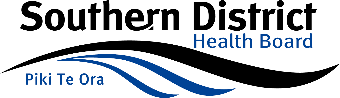 Health Workforce Directorate (HWD) Funds for Registered Nurses Postgraduate Education (District)The annual application round for 2022 HWD PGN funding is:Wednesday 1st September-Tuesday 5th October 2021Please e-mail: jo.dobson@southerndhb.govt.nz or hannah.kerr@southerndhb.govt.nz 
Or forward completed applications to: Postgraduate Nursing Education Office PDU (Otago), Box 20, Private Bag 1921, Dunedin 9054.Applications should be received by 17:00 Tuesday 5th October 2021Late applications may not be considered in the initial funding allocation. All late applications will have the opportunity to opt onto the waitlist and applicants will be notified if / when funding becomes available.All sections must be complete and attach required documentation – incomplete forms will be returned for completion and need to be returned by the closing date. Applicant last name:     	Applicant first name/s:  	Is this the name that appears on your APC?	 Yes  	No  If ‘No’ provide name/s as per APC:  	Also known as:  	NCNZ Annual Practicing Certificate number (APC) .. 	Please attach a copy of your practicing certificate to this application. Year of graduation to RN  	1. Terms and Conditions of FundingThe information collected is used to ascertain your eligibility for HWD Nursing Training Funds, and reporting requirements to HWD, as per the Ministry of Health Head Agreement. Your information will not be used for any other purposes and will be kept private and secure.The coordinator or administrator for HWD funding may be required to contact your tertiary provider and line manager or Director of Nursing re your application and/or study/career plans.Submission of this application implies your consent to use your information for the purposes stated above (1) + (2)You agree to adhere to the requirements of reporting and notification should you be successful in securing funding.You understand that the funding is granted on the basis that the information you provide is true and accurate.Funding does not transfer to a new employment setting/role unless this change has been authorised by the funding co-ordinator and supported by new line manager. Funding is also not transferrable for each semester without approval. Funding is not transferrable each year. The funding co-ordinator’s decision is final.If funded, you agree to notify the Postgraduate Nursing Education Coordinator or Administrator of any changes that may impact on your funding including: Changes to your name and/or contact detailsChanges to your programme of studyChanges to your employment situation / line management/ FTE / Hourly RateWithdrawal from a Paper/ QualificationAny changes to your eligibility to accept HWD Funding. If you choose to withdraw from your programme of study and therefore from HWD funding at any time after enrolment has been accepted, you must also formally withdraw with your training provider. 
Failure to do so may result in you being liable for payment of fees and related costs. A copy of your transcript must be sent to the postgraduate nursing education coordinator or administrator on completion of each funded paper.I have read and agree to the Terms and Conditions.Print name:  		Signature:  		2. Personal Details - Email will be main form of contact – please print clearly.Home postal address:	Street number & name  		Suburb  	City/Town  	Postal Code 	Phone contact details:	Home  	Mobile  		Work  	Work extn  	Preferred e-mail:  	..	

Work e-mail  	.	Are you a New Zealand citizen or do you hold a New Zealand residency permit as conferred by the New Zealand Immigration Service?  Yes  	No  Date of birth:	_____ / _____ / ________		Gender:            Male  	        Female  	Ethnicity: New Zealand Māori  	Iwi/Hapu (if applicable)  	 New Zealand European/Pakeha 
 Cook Island Maori
 Fijian
 Niuean
 Samoan
 Tokelau
 Tongan
Other Pacific Island groups
 Pacific Islander nfd. Asian nfd.
 Southeast Asian
 Chinese
 Indian
 Other Asian
 Latin American/Hispanic
 African / cultural group of African originOther European 
 European nfd.  Other ethnicity

 ……………………………………*nfd = not further definedIf you have identified yourself as Māori or Pacific Islander would you like further information on cultural mentorship/supervision?           Yes  	           No  3. Employment DetailsCurrent/supporting employer/s ………………………………	Position/role  	Work area/ward  	Directorate (if applicable)  	
Hourly pay rate $...........................		 (Required to calculate release funding)       
FTE…………                    Permanent     Fixed Term          End of Fixed Term Contract Date _____ / _____ / ____           *Please ensure all fields are completed or application will be returned*Employer’s details (applicant to complete):Line manager (first & last name)  	Line manager’s title  	Line manager’s e-mail  	Line manager no. …………………………………  Line manager extn  	Director of Nursing- Name (if applicable)  	Place of employment:  Dunedin Hospital   Southland Hospital   Wakari Hospital  Other  ……………………………………………………………………………………………………………Business name (not required for DHB): 	Street number & name  	Suburb  	City/Town  	Postal Code 	 PO Box 	4. Area of Practice Aged Care Critical Care & Emergency Acute/intensive care Emergency/Trauma Neonatal Intensive Care Developmental Disability Disability & Rehabilitation Child & Family Health Community Health  Health education & promotion Māori Health  Palliative care  Occupational Health  Medical Practice  Primary Health Care –General Long Term Conditions  Medical  General Medical Cardiology Endocrinology  Gastroenterology Haematology Infectious Diseases Internal Medicine Neuroscience Nephrology / renal Oncology Ophthalmology Radiology Respiratory  Surgical  Perioperative  Cardiothoracic General Surgery Urology Orthopaedic Mental Health  Child & adolescence mental health Drug & Alcohol Psychiatric Rehabilitation Psychogeriatric Care  Community Mental Health Paediatrics  Infection Prevention & Control   Remote or Rural Areas  NEC (not elsewhere classified)
…………………………………….5. Postgraduate Study HistoryHave you previously received HWD Funding for Postgraduate Study? (Please circle)       YES / NOIf yes, please state which year/s ……………………………………….Have you previously been declined or withdrawn from HWD Funding? (Please circle)       

YES /  NO
If Yes please state which year/s ……………………………………….
6. Proposed QualificationThe qualification you are enrolled or enrolling in:	   PG Certificate            PG Diploma                 Masters (attach abstract for dissertation or thesis)Papers must be at Level 8 and be able to be credited towards a Nursing Council New Zealand (NCNZ) approved nursing programme. Tertiary provider where you are enrolled for your qualification:*It is important to indicate with a  against the delivery site for each semester for travel funding allocation. If your study is being delivered in multiple locations please indicate Sm1 or Sm2 alongside each delivery site.
 University of Otago Centre for Postgraduate Nursing Studies                    University of Otago        Southern Institute of Technology (SIT)          Eastern Institute of Technology (EIT)   Massey University                   Auckland University of Technology (AUT)            The University of Auckland		 Victoria University of Wellington	 Other (please specify location) Location of Study: ………………………………………………………………………………………………..       Online       Blended delivery 	  10. Proposed Course of Study for 2022It is the applicant’s responsibility to complete the enrolment process with the tertiary provider Your expected timeframe for completion of the qualification enrolled in. (ie PG Certificate, PG Diploma or Masters)Semester:  ______	Year:  ______7. Travel Subsidy – Limited funding is available To be eligible to apply for a travel funding subsidy, travel from your place of work to the training provider must be > 100km one way. Indicate with a  to be considered for travel funding for:	 Semester 1         Semester 2      
Comments:  			8. Professional Development PlanProfessional Development & Recognition Programme (PDRP)

PDRP Provider:  	 Regional Programme	 Other	 Not applicableIndicate  your current PDRP level:  	 Level 2	 Level 3	 Level 4	 Not currently on PDRPPerformance Appraisal (PA)	Date of current performance appraisal (PA)	_____ / _____ / ________(Within last 18 months)9. Sources of FundingHave you applied for or received any other funding or scholarship toward 2022 study?            Yes      No  Amount received/applied for: $ _________Please provide details: ……………………………………………………………………………………………………………………………………………………………………………………………………………………………………………………………………………………………………………………………………………………………………………………11. Career Plan/Future Pathways HWD require all funded trainees to have a current career plan. HWD Career Plan Template is attached to application 
Provide a brief explanation of your career plan e.g. professional development plan:Indicate if you are completing RN Prescribing Papers:           PG Diploma            Masters 12. Any further comments or information that may be relevant for your HWD Funding Application………………………………………………………………………………………………………………………………….………………………………………………………………………………………………………………………………......…………………………………………………………………………………………………………………………………..13. Employer Support – Line Manager Agreement	 I have reviewed and discussed this application with (applicant’s name) 		 The qualification is relevant to service goals/direction for the workforce/organisation.	 I have considered the implications of clinical coverage.	 I will negotiate a trainee release plan with the applicant to facilitate attendance for the compulsory requirements of this course, including days not covered by HWD funding. I have seen and discussed the career plan of the applicant. In signing this form I fully support and endorse this application for funding.* Note: If the applicant works in two areas both line managers must support this application. Line manager’s name:…………………………………………Signature:  	Comments to support application: 	Date:  _____ / _____ / ______14. Nurse Practitioner, RN Prescribing and Expanded Practice Pathways 
For DHB RN’s:  Director of Nursing (DoN) approval/support (as relevant) is required if you are completing papers/qualification that leads to Nurse Practitioner, RN Prescribing or expanded practice for Registered Nurses. Prior to submitting your application for HWD funding, applicants must arrange to meet with their DoN to discuss their application, study pathway and career plans. Director of Nursing - Name: 	
Director of Nursing - Signature	
Comments to support application: ……………………………………………………………………………………………..………………………………………………………………………………………………………………………………......…………………………………………………………………………………………………………………………………..…………………………………………………………………………………………………………………………………..…………………………………………………………………………………………………………………………………..…………………………………………………………………………………………………………………………………..…………………………………………………………………………………………………………………………………..Date: ____/____/_______15. Checklist – Before submitting application please ensure the follow are completed and attached. Completed application formCopy of Annual Practising CertificateA copy of the paper/qualification or course outlineLine manager’s endorsementDirector of Nursing approval/support as relevantCopy of Career Plan and/or abstract as relevantAgreed to Terms and ConditionsPlease note: to ensure all applications are given an equal opportunity to secure HWD funding to support postgraduate nursing education, all the information asked for must be supplied. This is a requirement of Health Workforce Directorate (HWD), Ministry of Health and will only be released to HWD for reporting and auditing purposes and to meet the requirements of the Privacy Act 1993.For further assistance contact: Postgraduate Nursing Education District Office at the Practice Development Unit (PDU) Otago: Jo Dobson Postgraduate Nursing Education Coordinatorjo.dobson@southerndhb.govt.nz DDI: (03) 470 9675 or internal extn 59675 Hannah Kerr Postgraduate Nursing Education Administrator hannah.kerr@southerndhb.govt.nz DDI: (03) 470 9673 or internal extn 59673 Postal Addressc/o - Practice Development Unit (Otago) PG Nursing Education Office First Floor Fraser Building, Cumberland Street, Dunedin Box 20, Dunedin Hospital Private Bag 1921, Dunedin 9054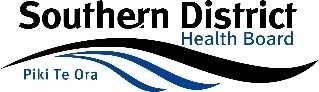 HWD Career Plan (District)Part 1:  Knowing YourselfThe first step in planning your career is evaluating and understanding your aspirations; strengths; interests; drivers and other influences. Please indicate which aspects of the planning process you have evaluated:My key strengthsMy technical skillsMy work values My key fields of interestBriefly record these here if you wish (optional)______________________________________________________________________________________________________________________________________________________________________________________________________________________________________________________________________________________________________________________For an objective assessment, seek guidance from others as well.  A discussion regarding your career aspirations, strengths and development needs during a performance review is regarded as a minimum.  Informal discussions throughout the year with various people are encouraged.  Who have you discussed your career with?ManagerProfessional leaderProfessional/clinical supervisorEducatorTutor (at tertiary institution)MentorCareer development professionalOther (please state)  ___________________Through your self-assessment you may have identified particular skills or areas of knowledge you wish to develop. What are these?Development Opportunities:________________________________________________________________________________________________________________________________________________________________________________________________________________________________________________________________________________________________________________________________________________________________________________________________________________________________________________________________________________________________________________Part 2:  Explore PossibilitiesResearch the development possibilities and career pathways that are open and attractive to you. Consider your self assessment outcomes and future health workforce needs.Pathway Option 1: ______________________________________________________________Prerequisites and requirements to achieve this option:______________________________________________________________________________________________________________________________________________________________________________________________________________________________________________________________________________________________________________________Pathway Option 2: ______________________________________________________________Prerequisites and requirements to achieve this option:______________________________________________________________________________________________________________________________________________________________________________________________________________________________________________________________________________________________________________________Pathway Option 3: ______________________________________________________________Prerequisites and requirements to achieve this option:______________________________________________________________________________________________________________________________________________________________________________________________________________________________________________________________________________________________________________________Part 3: Making ChoicesConsider the suitability of each option and decide (with the assistance of the person you report to) which one is the best match to your aspirations and workforce needs. Before making the decision, consider also:What are the perceived barriers/obstacles and how can they be overcomeOutside of work commitmentsThe level of involvement requiredWhich of my options responds best to my employer and workforce needs?______________________________________________________________________________________________________________________________________________________________________________________________________________________________________________________________________________________________________________________Based on the choices you have made, and the development opportunities you have identified now write your goal(s). Aim to make each goal as specific as you can.Goal 1 ______________________________________________________________________________________________________________________________________________________________________________________________________________________________________________________________________________________________________________________Required to achieve goal 1: ______________________________________________________________________________________________________________________________________________________________________________________________________________________________________________________________________________________________________________________Goal 2______________________________________________________________________________________________________________________________________________________________________________________________________________________________________________________________________________________________________________________Required to achieve goal 2: ______________________________________________________________________________________________________________________________________________________________________________________________________________________________________________________________________________________________________________________Goal 3 ______________________________________________________________________________________________________________________________________________________________________________________________________________________________________________________________________________________________________________________Required to achieve goal 3: ______________________________________________________________________________________________________________________________________________________________________________________________________________________________________________________________________________________________________________________Part 4: Make it HappenIn order to achieve your goals you need to have an agreed course of action.  You and your manager need to have a clear understanding of what steps you will be taking, the commitment needed by both you and your manager and relevant timeframes.  You are now ready to detail who has to do what to make things happen.Agreed course of action/action planAssessing the effectiveness of the action planSpecify how to assess the extent to which the agreed course of action has achieved the stated goalsPortabilityThis career plan belongs to the employee/trainee. It provides the basis for ongoing career discussions within current and future employment and professional relationships. Any transfer of information to future employers or others requires the employee/trainee’s consent.    Review datesProgress on the agreed course of action will be reviewed on ……….This career plan will be reviewed on …........Manager/supervisor sign-offName: ................................................................................................Title: ...................................................................................................Date: ..................................................................................................Employee/trainee sign-offName: ................................................................................................Title: ...................................................................................................Date: ..................................................................................................Completed Qualifications: Indicate qualification name not individual PG papers.Completed Qualifications: Indicate qualification name not individual PG papers.
Year
Tertiary Provider
Tertiary ProviderQualificationName of qualificationPG Certificate/sPG Certificate/sPG Diploma/sPG Diploma/sMastersMastersCurrent Qualification: List PG nursing papers complete & incomplete towards the qualification that you are currently enrolled in.Current Qualification: List PG nursing papers complete & incomplete towards the qualification that you are currently enrolled in.Current Qualification: List PG nursing papers complete & incomplete towards the qualification that you are currently enrolled in.Current Qualification: List PG nursing papers complete & incomplete towards the qualification that you are currently enrolled in.Year Completed(60 pts)(120 pts)(240 pts)Semester 1 / 2022Semester 1 / 2022Semester 1 / 2022Semester 1 / 2022Course number Course dates 
Course name  (as it appears on information sheet)PointsSemester 2 / 2022Semester 2 / 2022Semester 2 / 2022Semester 2 / 2022Paper numberCourse datesCourse name  (as it appears on information sheet)PointsFull Year 2022*Full Year indicates a paper that runs over both semesters – not two separate papersFull Year 2022*Full Year indicates a paper that runs over both semesters – not two separate papersFull Year 2022*Full Year indicates a paper that runs over both semesters – not two separate papersFull Year 2022*Full Year indicates a paper that runs over both semesters – not two separate papersPaper numberCourse datesCourse name (as it appears on information sheet)PointsName:Current position:Employer:Date:Start dateCompletion dateSkill experience, knowledge to be gainedHow will this be gained?(e.g. on the job experience, formal/informal seminars/courses, coaching/mentoring etc.)Provider (e.g. workplace educator, university, coach/mentor etc.)